RYSUNEK NUMER 22Biurko Bt 1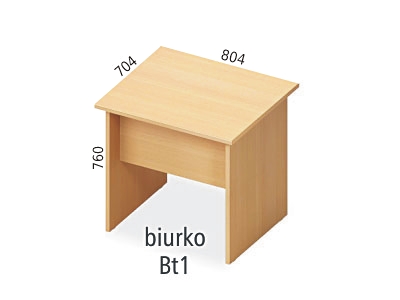 